3.3.21       Level 2 Geography TaskL.I: To design a map referring to its key human features.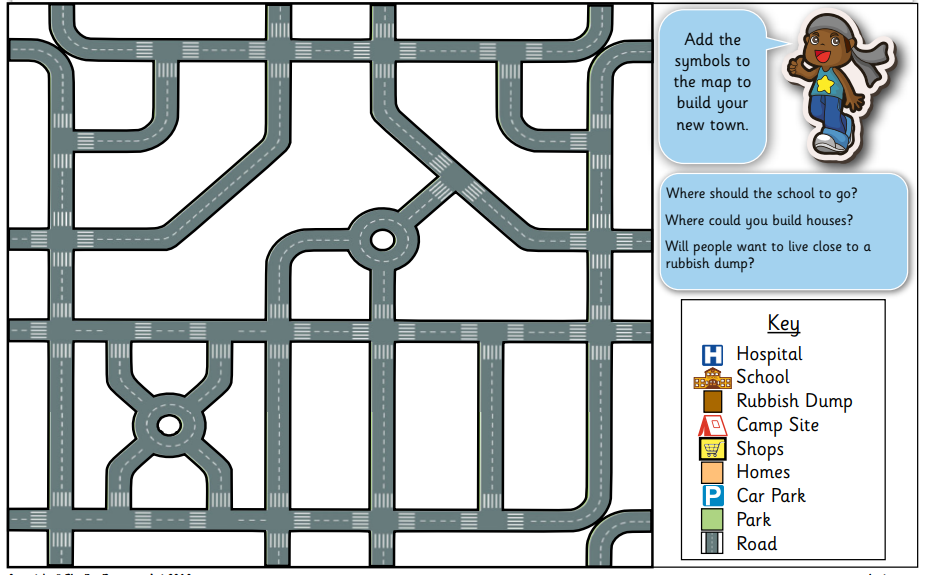 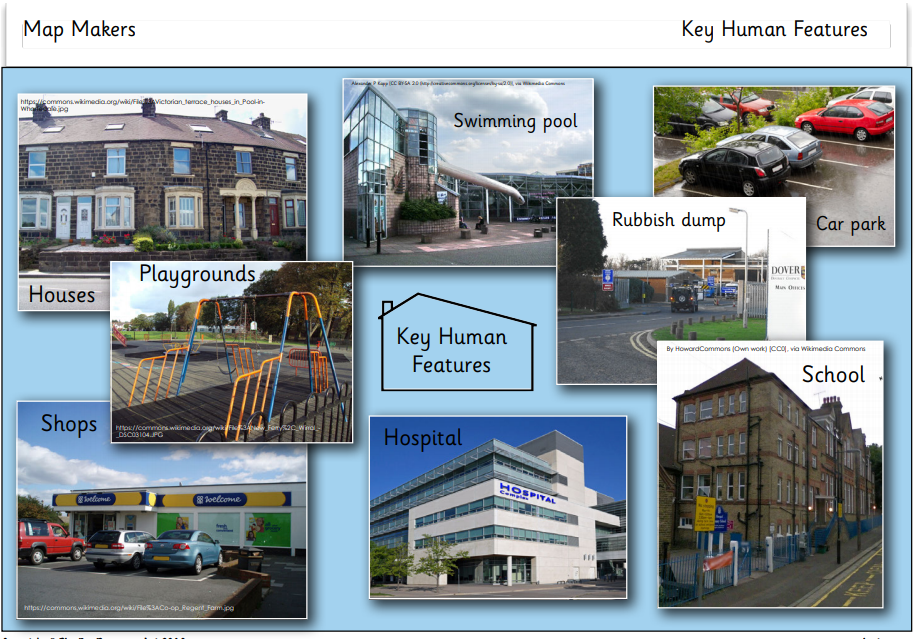 